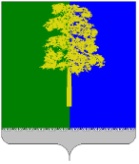 Муниципальное образование Кондинский районХанты-Мансийского автономного округа – ЮгрыАДМИНИСТРАЦИЯ КОНДИНСКОГО РАЙОНАПОСТАНОВЛЕНИЕВ соответствии с частью 1 статьи 53 Федерального закона от 31 июля 2020 года № 248-ФЗ «О государственном контроле (надзоре) и муниципальном контроле                          в Российской Федерации», Федеральным законом от 28 апреля 2023 года № 172-ФЗ «О внесении изменений в Федеральный закон «Об автомобильных дорогах и о дорожной деятельности в Российской Федерации и о внесении изменений в отдельные законодательные акты Российской Федерации», отдельные законодательные акты Российской Федерации и признании утратившими силу отдельных положений статьи 18 Федерального закона «Об организации дорожного движения в Российской Федерации и о внесении изменений в отдельные законодательные акты Российской Федерации», в целях актуализации муниципального правового акта в соответствии с действующим законодательством, администрация Кондинского района постановляет:1. Внести в постановление администрации Кондинского района от 06 июня 2022 года № 1241 «Об утверждении формы проверочного листа, применяемого при осуществлении муниципального контроля на автомобильном транспорте, городском наземном электрическом транспорте и в дорожном хозяйстве вне границ населенных пунктов в границах Кондинского района» следующие изменения:1.1. Пункт 4 постановления изложить в следующей редакции:«4. Контроль за выполнением постановления возложить на первого заместителя главы района А.В. Кривоногова.».1.2. Строку 9 «Списка контрольных вопросов, отражающих содержание обязательных требований, ответы на которые свидетельствуют о соблюдении или несоблюдении контролируемым лицом обязательных требований» приложения к постановлению изложить в следующей редакции:«».2. Обнародовать постановление в соответствии с решением Думы Кондинского района от 27 февраля 2017 года № 215 «Об утверждении Порядка опубликования (обнародования) муниципальных правовых актов и другой официальной информации органов местного самоуправления муниципального образования Кондинский район» и разместить на официальном сайте органов местного самоуправления Кондинского района Ханты-Мансийского автономного округа – Югры. 3. Постановление вступает в силу с 01 марта 2024 года.са/Банк документов/Постановления 2023от 06 сентября 2023 года№ 945 пгт. МеждуреченскийО внесении изменений в постановление администрации Кондинского района от 06 июня 2022 года № 1241 «Об утверждении формы проверочного листа, применяемого при осуществлении муниципального контроля на автомобильном транспорте, городском наземном электрическом транспорте и в дорожном хозяйстве вне границ населенных пунктов в границах Кондинского района»9.Осуществляется ли движение по автомобильным дорогам на тяжеловесных транспортных средствах, осуществляющих перевозки грузов, не являющихся неделимыми, за исключением движения на тяжеловесных транспортных средствах при международной перевозке товаров в контейнере в соответствии с таможенной процедурой таможенного транзита разными видами транспорта, а также на тяжеловесных транспортных средствах, масса которых с грузом или без груза и (или) нагрузка на ось которых не более чем на десять процентов превышают допустимую массу транспортного средства и (или) допустимую нагрузку на ось?Пункт 3 части 1 статьи 29 Федерального закона от 08 ноября 2007 года № 257-ФЗ«Об автомобильных дорогах и о дорожной деятельности в Российской Федерациии о внесении изменений в отдельные законодательные акты Российской Федерации»Исполняющий обязанности главы районаА.В.Кривоногов